Проект планировки района "Соломбала" муниципального образования "Город Архангельск" Положение о характеристиках планируемого развития территорииВведениеПроект планировки района "Соломбала" муниципального образования "Город Архангельск" разработан в целях выделения элементов планировочной структуры, установления границ территорий общего пользования, границ зон планируемого размещения объектов капитального строительства, определения характеристик и очередности планируемого развития территории.Проект выполнен в соответствии с действующим законодательством Российской Федерации, Архангельской области и другими нормативными документами.Очередность в данном проекте принята в соответствии с генеральным планом муниципального образования "Город Архангельск":I очередь строительства – 2017 год.Расчетный срок строительства – 2025 год.Перспектива – 2035 год.Проект планировки определяет:концепцию архитектурно-пространственного развития проектируемой территории;параметры застройки;организацию улично-дорожной сети и транспортного обслуживания;развитие системы социального обслуживания, инженерного обору-дования и благоустройства, развитие рекреационных территорий и системы озеленения;очередность освоения пусковых комплексов.Графические материалы разработаны с использованием топографической основы М 1:2000.Мероприятия по защите территории от чрезвычайных ситуаций природного и техногенного характера, мероприятия по гражданской обороне и обеспечению пожарной безопасности разработаны в разделе "Инженерно-технические мероприятия гражданской обороны, мероприятия по предупреждению чрезвычайных ситуаций".21. ГРАДОСТРОИТЕЛЬНАЯ СИТУАЦИЯПроектируемый район входит в Соломбальский территориальный округ города Архангельска – размещаясь в южной его части, где сосредоточены многие административно-деловые функции, значительный историко-культурный потенциал, ценные градостроительные городские ансамбли, городские объекты и сооружения, достаточно развитая и разнообразная система обслуживания населения. Район – активно развивающийся, непосредственно граничащий с центром города Архангельска.Проектируемый район находится в относительном геометрическом центре города Архангельска, имеет достаточно сформировавшуюся систему магистральных улиц и транспортных связей с другими частями города.Рассматриваемый район занимает южную часть Соломбальского острова, входящего в систему островов дельты реки Северной Двины и омываемого 
с запада Корабельным рукавом, с востока и юга – рекой Кузнечихой. В районе размещается ряд старинных предприятий города: "Красная кузница", "Петровская верфь", Судоремонтный завод № 176 и другие. Водный транспорт широко применяется для общественных и частных пассажирских перевозок.На данной территории располагаются ценные объекты историко-культурного наследия.Территория в границах разработки проекта составляет – .Границы проектирования проходят:на севере – по улицам Советской, Мостовой, Маймаксанскому шоссе;на востоке – восточнее речки Соломбалки, вдоль коридора линий электропередачи;на юге и юго-востоке – по берегу реки Северной Двины (рукав Кузнечиха);на западе – по берегу реки Северной Двины (Корабельный рукав).2. АРХИТЕКТУРНО-ПЛАНИРОВОЧНОЕ РЕШЕНИЕПланировочная структура и архитектурно-пространственное решение разработаны в соответствии с общими принципами, заложенными в Генеральном плане муниципального образования "Город Архангельск".В основу предлагаемого градостроительного решения заложены следующие основные принципы:рациональная планировочная организация территории;создание условий для благоприятной экологической среды жизнедеятельности;создание законченных ансамблей застройки и системы композиционных акцентов;организация транспортных и пешеходных потоков, транспортного обслуживания общественной застройки;развитие и обновление инженерной инфраструктуры;3сохранение историко-культурного наследия.Архитектурно-планировочное решение проектируемого района выполнено с учетом существующей ситуации и с оптимальным использованием ценнейших исторических территорий. Проектом предусматривается: благоустройство территорий общего пользования, соблюдение прав третьих лиц при установлении границ земельных участков, исключение негативного воздействия на население, проживающее на прилегающих территориях на каждом этапе освоения, формирование доступной среды жизнедеятельности инвалидов в соответствии с требованиями законодательства и нормативных документов. Все проектируемое и планируемое строительство новых жилых, общественных и производственных зданий должно вестись с точным и неукоснительным соблюдением требований действующих нормативных документов в области строительства, особенно в части обеспечения условий доступности для инвалидов.Структура проектируемого района строится из системы исторически сложившихся жилых кварталов, производственных и коммунально-складских зон, а также с небольшим количеством озеленённых территорий. Существенной особенностью развития проектируемого района Соломбала муниципального образования "Город Архангельск" является практическое отсутствие свободных территорий для нового строительства. Поэтому реконструкция является главным инструментом преобразования облика проектируемого района. Но, в то же время территория застроена 
с различной степенью плотности. Наблюдаются участки с рыхлой тканью застройки, не в полной мере сформированные и требующие дальнейшего развития. Учитывая изложенное, можно сделать вывод, что проектируемый район имеет высокий потенциал для развития и находится в активной фазе преобразований. Однако, важнейшей задачей является определение зон проектирования и зон консервации проектируемой территории с учетом границ территорий объектов культурного наследия и зон охраны объектов культурного наследия, определенных постановлением Правительства Архангельской области от 18.11.2014 № 460-пп "Об утверждении границ зон охраны объектов культурного наследия (памятников истории и культуры) народов Российской Федерации, расположенных на территории исторического центра города Архангельска (в Ломоносовском, Октябрьском и Соломбальском территориальных округах)".Дальнейшее развитие функционирования проектируемого района необходимо рассматривать в совокупности и во взаимосвязи с центральной частью города Архангельска. Необходимо учитывать его взаимосвязь со всем городом.В проекте планировки закладываются следующие принципы:4повышение емкости района по трудовым ресурсам, в том числе за счет создания новых центров приложения труда, в том числе на базе предлагаемой образовательно-инвестиционной зоны "Мосеев остров";сдерживание концентрации деловых функций в исторических зонах;дальнейшее формирование системы обслуживающих и деловых центров на основных планировочных направлениях и композиционных узлах;повышение уровня урбанизации кварталов с ликвидацией рыхлой и малоценной ветхой застройки;формирование системы пешеходных зон и рекреационных пространств на набережной Северной Двины, с созданием глубинных связей набережной 
с внутренними территориями.Структура проектируемого района получает дальнейшее развитие 
в соответствии с Генеральным планом муниципального образования "Город Архангельск".Настоящий проект развивает сложившееся многофункциональное построение района. Традиционно сложившееся зонирование получает свое дальнейшее развитие в рамках утвержденного Генерального плана муниципального образования "Город Архангельск".Рассматривая проектируемый район как единый многофункциональный общегородской центр, необходимо выделять в нем отдельные функциональные зоны, регламентирующие развитие конкретных функций в этих зонах.Главными функциональными зонами определены:зона административной общественно-деловой застройки и объектов обслуживания;зоны жилой застройки;зона набережной;зона образовательно-инновационная "Мосеев остров";зона учреждений здравоохранения и другие зоны.Необходимо отдельно отметить выделение зон под детские дошкольные учреждения и общеобразовательные школы, лицеи, гимназии.Выделяются зоны озелененных и спортивных территорий.Информация по зонированию отражена на основном чертеже проекта планировки.Анализ исторического развития застройки Архангельска, сделанный в проекте зон охраны истории и культуры в составе Генерального плана муниципального образования "Город Архангельск", позволяет выявить исторические традиции застройки района Соломбала. Район имел богатую объемно-пространственную композицию и силуэт застройки, рассчитанный на восприятие с главного направления, с фарватера реки Северной Двины, заречных территорий, а также со стороны центральных районов города.В проектном решении на основе рекомендаций историко-культурного анализа предлагается сохранять сложившийся масштаб застройки вдоль набережной Северной Двины на набережной Седова. Основной фронт застройки формируется домами до шести этажей на участках от набережных5
до Никольского проспекта. Застройка выше шести этажей размещается на удалённых от набережных территориях. В ключевых градостроительных узлах
планируется создание высотных доминант, обогащающих панораму города 
с реки Северной Двины и с внутренних территорий. Такими доминантами являются:"Стрелка" на Мосеевом острове;храм на Никольской площади (название условное);комплекс зданий, формирующих предмостную площадь перед мостом через реку Кузнечиху;комплекс административно-деловых зданий на северной границе района, на примыкании проспекта Никольского к улице Советской;комплекс административно-деловых зданий на северной границе района, в районе перехода улицы Советской в Маймаксанское шоссе;другие локальные композиционные акценты.Архитектурно-планировочная композиция развивается на базе исторической планировочной структуры.Система главных улиц формирует структуру района:ул. Советская, соединяющая комплекс предмостной площади на юге 
с комплексом административно-деловых зданий на севере района (меридиональное направление);Никольский проспект, с которого формируются композиционные раскрытия на набережную реки Северной Двины (меридиональное направление);широтные направления формируются улицами Красных партизан, Маяковского, Терёхина.Важнейшее значение для художественного облика района и города в целом имеют его набережные, идущие вдоль реки Северной Двины и повторяющие ее абрис. Таковыми набережными являются: сложившаяся набережная Георгия Седова, переходящая в набережные образовательно-инновационной зоны "Мосеев остров" и далее в набережные вдоль реки Кузнечиха, продолжающиеся до проектируемого через эту реку Шиловского моста. Максимальная степень насыщенности и композиционной активности достигается на набережной Северной Двины, когда идущие из глубины района оси улиц завершаются набережной Северной Двины, закрепляя перпендикулярные к реке направления исторических улиц района Соломбала.Необходимо особо отметить роль речки Соломбалки в формировании уникальной структуры и неповторимого художественного облика достопримечательного места "Старая Соломбала". Проектом предлагается объемно-пространственное решение, поддерживающее равнинный, плоскостной характер рельефа, где подчеркивается плавное течение Северной Двины.Средняя этажность застройки возрастает от набережной к периферийным районам. Данный регламент по этажности соблюдается в проектных решениях.6
Он обеспечивает сохранение благоприятных пропорций между рядовой застройкой и доминирующими акцентами, формирующими силуэтную панораму проектируемого района со стороны реки.Для достижения целостности и завершенности градостроительных решений на каждом этапе развития предлагается очередность освоения территории.На I очередь, до 2017 года включительно, предлагается решить следующие градостроительные задачи:строительство торгового центра на улице Советской;строительство трамвайных путей по улице Советской с полным её благоустройством;строительство ряда зданий и объектов в районе набережной Георгия Седова;В настоящее время озеленение проектируемого района представлено зелёными насаждениями вдоль некоторых существующих улиц, в том числе вдоль набережной Георгия Седова, вдоль улиц Красных партизан, Советской, Терёхина, Маяковского, вдоль других улиц и магистралей. Озеленение района представлено также скверами перед общественными комплексами, такими как администрация Соломбальского территориального округа, центр городских праздников, гостиница на улице Валявкина и рядом других озелененных территорий. Часть из них попадает в зоны шумового воздействия улиц, а также накрывается санитарно-защитными зонами. Значительная часть озелененных территорий имеет низкий уровень благоустройства.Кроме перечисленного выше внеквартального озеленения  проектируемый район имеет разный уровень внутриквартального озеленения.Проектная система зеленых насаждений предусматривает развитие сложившейся системы с дальнейшим увеличением доли озелененных территорий с высоким уровнем благоустройства.Предлагается кардинально увеличить количество озеленения набережной Северной Двины с созданием вдоль неё непрерывной системы бульваров, скверов, эспланад на всём протяжении набережной в границах проектируемого района. Предлагаются озелененные благоустроенные выходы к реке 
с созданием прогулочных дорожек, видовых площадок и, в конечном итоге, единой, непрерывной системы озеленения.Важнейшим зелёным "диаметром" предложено сделать зону вдоль речки Соломбалки с её живописными берегами и прилегающими территориями. На всей проектируемой территории, на улицах формируются озелененные скверы, курдонеры и другие озелененные территории общего пользования.В систему озеленения включаются озелененные территории специального назначения и ограниченного пользования: озеленение территорий спортивных объектов, учебных заведений, медицинских учреждений, насаждений вдоль транспортных магистралей и другие.Комплексное развитие системы озелененных территорий является важнейшим элементом формирования городского ландшафта, особенно для 7северного города Архангельска и его уникального исторического района Соломбала.Общая площадь внеквартальных озелененных территорий по проекту составляет , в том числе:существующее – сохраняемое 11,0 га;новое строительство 13,0 га.3. ОХРАНА ИСТОРИКО-КУЛЬТУРНОГО НАСЛЕДИЯИсторико-культурный потенциал района Соломбала необходимо рассматривать в неразрывной связи с его природным ландшафтом. Своеобразие архитектурно-ландшафтной среды Соломбалы во многом определяется внутренними и внешними раскрытиями, пространственными и композиционными взаимосвязями, непосредственно характеризующими городской (антропогенный) ландшафт. Правильный анализ и понимание этих раскрытий и взаимосвязей способствует сохранению архитектурно-ландшафтной среды в границах на начало ХХ века. В целом можно заключить, что степень сохранности историко-градостроительной среды Архангельска (в границах города на начало ХХ века) на сегодняшний день не достаточно велика, а вышеперечисленные локальные участки сохранившейся исторической застройки по отношению к территории всего исторического центра достаточно малочисленны. Зоны с особыми условиями использования территорий по условиям охраны объектов культурного наследия, границы территорий объектов культурного наследия и зон охраны объектов культурного наследия регламентированы постановлением Правительства Архангельской области от 18.11.2014 № 460-пп "Об утверждении границ зон охраны объектов культурного наследия (памятников истории и культуры) народов Российской Федерации, расположенных на территории исторического центра города Архангельска (в Ломоносовском, Октябрьском и Соломбальском территориальных округах)".Памятники архитектурыАнгликанская церковь (1853 год), наб. Г.Седова, 14.Западным фасадом обращена к набережной. В плане это деревянное обшитое здание имеет слабовыраженную крестообразную форму. Речной фасад украшен высоким глухим щипцом с декоративными пирамидальными башенками по краям, поставленными на угловые колонны. В центре – входной проем с надпортальным окном стрельчатой формы. С двух сторон от него и на продольных фасадах – стрельчатые оконные проемы. Над ними – круглые окна второго света, что свидетельствует об использовании приемов псевдоготики. Крест на щипце, башенки по углам и ряд других декоративных элементов утрачены. Интерьер переделан. Памятник архитектуры регионального значения.8Административное здание Соломбальского адмиралтейства (конец XIX века – начало XX века), пр. Никольский, 15.Кирпичное оштукатуренное двухэтажное здание с асимметричным уличным фасадом, благодаря ризалиту, расположенному в его левой части. Этажи разделены фризом и междуэтажной тягой. Стены нижнего этажа выделены рустом. Окна второго этажа имеют рамочные наличники с замковыми камнями, а в результате с полуциркульными завершениями. В стилевом отношении – это пример поздней эклектики с использованием приемов постклассицизма. Памятник архитектуры регионального значения.Магазин братьев Макаровых (1890 год), пр. Никольский, 56.Двухэтажное кирпичное с подвалом здание построено в формах эклектики. Прямоугольное в плане, оно имеет скругленный угол, обращенный к перекрестку улиц Левачева и Терехина.Северный фасад слегка асимметричен. Центр его выделен ризалитом с высоким треугольным фронтоном, в котором размещено круглое чердачное окно. Окна и входные проемы нижнего этажа украшены плоскими лучковыми сандриками. Окна второго этажа имеют лучковые перемычки с широким архивольтом, которые в ризалите дополнены рамочными наличниками. Междуэтажное членение решено в виде фриза с профилировкой. Поле стены выкрашено красной краской, а декор выделен белым цветом. Внутренняя планировка этажей образована двумя поперечными стенами и одной продольной между ними. В нижнем этаже установлены опорные столбы. Помещения перекрыты сводами.Памятник архитектуры регионального значения.Жилой дом купцов Макаровых (1914 год). ул.Терехина, 3 (Беломорской флотилии, 3).Трехэтажное кирпичное оштукатуренное здание построено по проекту инженера А. Пеца с использованием приемов модерна. Восточный фасад членится ризалитами, завершенными парапетными аттиками. Центральный кирпичный аттик изящный, с лучковым завершением. Нижний этаж имеет руст, имитирующий квадры. Остальная часть стен обработана под "шубу". Главный фасад симметричен, если не считать различий в характере ризалитов. Его центр выделен четверными, а ризалиты тройными окнами. Над окнами третьего этажа проходит растительный орнамент, характерный для модерна. Оси больших окон первого этажа не соответствуют осям меньших окон второго и третьего этажей. Планировка этажей одинакова. Продольная стена делит пространство на две половины. Северная половина делится еще на две части. В южной половине выделяется лестничная клетка. Над лестничной клеткой – лучковый свод на падугах. От убранства интерьеров сохранились тянутые карнизы. Памятник архитектуры регионального значения.9Константиновский приют (начало ХХ века), ул. Терехина, 19.Здание построено в стиле модерн. Г-образный план его усложнен выступом со двора. Угловая юго-западная часть дома решена в виде башни, завершенной вспученной кровлей. С другой стороны главного фасада – повышенный ризалит. В западном ризалите – башне – широкий входной проем. Восточный ризалит прорезан двумя окнами в первом этаже, тремя узкими – во втором и пятью такими же в третьем этажах. Стены ризалитов имеют продольный руст. В первом этаже проходит непрерывный пояс по верху окон. Во фризе помещены рельефные кольца, над которыми находятся лепные композиции растительного орнамента. Внутренняя планировка образована капитальными стенами. Продольная стена делит здание на две части. В северной части здания – большой зал. Две перпендикулярные стены в северо-западной части образуют лестничную клетку с парадной лестницей, ограждение которой имеет чугунные балясины с изящными столбиками на поворотах. В некоторых помещениях сохранились тянутые карнизы.Церковь св. Мартина Исповедника (1804–1806 годы), ул.Терехина, 75.Соломбальское кладбище.Церковь построена на средства адмиралтейства. В 1886 году пристроен придел.Здание кирпичное, побеленное. Основной объем храма – вытянутый с запада на восток односветный четверик. С запада к храму примыкает трехъярусная колокольня под куполом со шпилем, а к ней – деревянный тамбур, с востока – алтарная апсида. Симметрию первоначальной композиции нарушают более поздний придел и подсобное помещение, примыкающее с севера к основному объему и колокольне. Церковь построена с использованием приемов постклассицизма. Все ее первоначальные части объединены широким антаблементом, опирающимся на пилястры, охватывающие углы и членящие абсиду. Средняя часть южного фасада самой церкви выделена пилястрами и фронтоном. Такой же фронтон завершает и западный фасад первого яруса колокольни. Оконные проемы здания – прямоугольные. Тонкие наличники имеют арочные завершения с веерным замком. Во втором ярусе с северной и южной сторон колокольни – по два круглых окна. Храм перекрыт цилиндрическим сводом с лотком и распалубками над проемами. В помещении под колокольней – цилиндрический свод с распалубками. Над алтарной апсидой возвышается восьмигранная главка на барабане, грани которого украшены пилястрами; купол имеет барочную кровлю с гуськовым изгибом.Главный иконостас имеет композицию, напоминающую ампирную. Царские врата охватывает арка с круглыми иконами в навершии. По сторонам от арки над первым ярусом прямоугольных окон – овальные с фигурным завершением рамы. Характерный для Архангельска первой половины XIX века памятник архитектуры, сохранивший в своей основе черты позднего классицизма. 10Памятник архитектуры регионального значения.Памятники историиМогила кораблестроителя Ф.Г. Загуляева (1858 год), Соломбальское кладбище. Федор Тимофеевич Загуляев (1792 – 1858 гг.) – выдающийся кораблестроитель-самоучка. На Соломбальской верфи Ф.Т. Загуляев проработал 54 года. Под его руководством было построено 61 судно. За длительную службу получил звание генерал-майора и неоднократно награждался орденами и медалями. Похоронен Ф.Т. Загуляев на Соломбальском кладбище. Памятник истории федерального значения.Могила кораблестроителя А.М. Курочкина (1842 год), Соломбальское кладбище.Андрей Михайлович Курочкин (1770 – 1842 гг.) – выдающийся корабельный мастер-самоучка, строивший суда как по готовым чертежам, так и по своим собственным. Под руководством А.М. Курочкина в Соломбале за 25 лет было построено и спущено на воду 87 судов. За заслуги перед русским флотом А.М. Курочкин был удостоен звания генерал-майора и награжден многими орденами и медалями. Похоронен на Соломбальском кладбище. На темно-красном гранитном надгробии перечислены заслуги кораблестроителя и отмечены основные вехи его жизни.Памятник истории федерального значения.Могила исследователя Арктики гидрографа П.К. Пахтусова (1836 год), Соломбальское кладбище.Петр Кузьмич Пахтусов (1800 – 1835 гг.) – известный русский мореплаватель и исследователь Арктики. В результате его экспедиций были описаны Северный и Южный острова Новой земли, пролив Маточкин Шар, остров Панкратьева и Горбовы острова. Умер П.К. Пахтусов 19 ноября 1835 года в Архангельске и похоронен на Соломбальском кладбище. На могиле установлен живописный запоминающийся памятник. На каменной плите высечена надпись: "Корпуса штурманов подпоручик и Кавалер Петр Кузмин Пахтусов. Умер в 1835-м году ноября 7-го дня от роду 36-ти лет. От понесенных в походах трудов и Д…О…". Ниже надписи выгравировано изображение Новой Земли, берега Пахтусова и Карского моря с надписями: "Новая Земля", "берег Пахтусова", "Карское море". В верхней лицевой части надгробия-памятника надпись: "Поставлен в Сентябре 1878 года".Памятник истории федерального значения.114. РАЗМЕЩЕНИЕ ПЛАНИРУЕМЫХ ОБЪЕКТОВ КАПИТАЛЬНОГО  СТРОИТЕЛЬСТВА ЖИЛИЩНО-КОММУНАЛЬНОГО ХОЗЯЙСТВА4.1. Население, жилой фонд, объекты обслуживанияПроектом предлагается:I. НаселениеРост численности населения в границах проектирования с 30 тысяч человек в настоящее время до 44,3 тысяч человек на расчетный срок, что связано как с заселением в новый жилой фонд, так и с расселением из существующего в связи с увеличением нормы обеспеченности на 1 жителя.Плотность населения увеличивается незначительно с 125 чел./га до 200 чел./га. Такое положение объясняется тем, что 34% территории застройки – индивидуальная с приусадебными участками, которая в основном подлежит сохранению.II. Жилой фондОбъем нового строительства – 591 тысяч кв.м общей площади, на I очередь строительства жилья не предлагается, что соответствует Генеральному плану муниципального образования "Город Архангельск".Увеличение нормы обеспеченности на 1 жителя с 22,1 кв.м в настоящее время до 26 кв.м на расчетный срок, что характеризует увеличение уровня комфортности проживания.Снос ветхого и малоценного жилого фонда, который на расчетный срок придет в негодность – 102 тысяч кв.м общей площади.III. Объекты обслуживанияОбъем нового строительства – 228,5 тысяч кв.м общей площади, в том числе на I очередь строительства – 52,5 тысяч кв.м общей площади.На расчетный срок строительство Морской школы "Помор", Гребной базы, яхтклуба, спортивного комплекса со спортзалами и бассейном, культовых сооружений, блоков обслуживания с набором учреждений шаговой доступности, гостиницы, небольших объектов административно-делового назначения.Увеличение нормы обеспеченности общеобразовательными школами 
с 115,5 мест на 1 тыс.жителей до 122 за счет строительства 2 новых школ и расширения 3 существующих.Увеличение нормы обеспеченности детскими дошкольными учреждениями с 28,5 мест на 1 тыс.жителей до 48,1 за счет строительства 
8 объектов.Кроме того, на перспективу (за пределами расчетного срока), проектом предлагается создание образовательно-инвестиционной зоны "Мосеев остров",12где будут частично задействованы существующие здания производственного назначения с учетом их реконструкции.4.2. Улично-дорожная сеть и транспортРазвитие улично-дорожной сети и транспортного обслуживания района Соломбалы:1. Реконструкция улиц, расширение проезжих частей – магистральных улиц до 15,0-на I очередь строительства (2017 год).2. Строительство линии трамвая и троллейбуса вдоль улицы Советской, протяжённостью – 5,3 км – на I очередь строительства (2017 год).3. Строительство несколько транспортных развязок:на расчетный срок: на пересечении ул.Красных партизан и Шиловского шоссе (название условное), на пересечении ул.Мостовой и Шиловского шоссе (название условное), развязки в двух уровнях на пересечении ул.Корпусной и Шиловского шоссе (название условное).4. Размещение гаражей и автостоянок предусматривается с использо-ванием подземного пространства при строительстве новых зданий и сооружений. Количество парковочных мест для постоянного хранения автомобилей рассчитывается из учёта комфортности жилья. Дома проектируются с высоким уровнем комфортности (90% от количества квартир).Основные принципиальные решения схемы вертикальной планировки:сохранение естественного рельефа на участках опорной застройки 
с обеспечением водоотвода естественным путем;максимально возможное сохранение естественного рельефа на участках нового строительства.4.3. Инженерная подготовка территорииНа рассматриваемой территории наблюдаются следующие неблаго-приятные для строительства и эксплуатации зданий факторы:затопление прибрежных участков территории паводковыми водами 1% обеспеченности;подтопление территории грунтовыми водами;речная эрозия и абразия;наличие слабых и заторфованных грунтов.В данном проекте предусматриваются мероприятия инженерной подготовки территории.4.3.1. Защита от затопленияВ соответствии с п.8.6 СНиП 2.07.01-89* "Градостроительство. Планировка и застройка городских и сельских поселений" для защиты от затопления территорию проектируемой застройки необходимо повысить до 13отметок не менее чем на 0,5 м выше отметки весеннего паводка 1% обеспеченности с учетом высоты волны при ветровом нагоне.Территория, отведенная под плоскостные спортивные сооружения и зеленые насаждения, должна быть защищена от весеннего паводка 10% обеспеченности.Проектом предусматривается выполнить подсыпку под проектируемую застройку. Объем подсыпки 1482,113 тыс.м3 на расчетный срок, в том числе на I очередь 156,200 тыс.м3 (при К= 1,3).Существующую застройку предусматривается защитить от затопления паводком 1% обеспеченности повышением отметок дорог до незатопляемых отметок.Протяженность проектируемых дорог с незатопляемыми отметками на расчетный срок . 4.3.2. Защита от подтопленияВ рассматриваемых границах, с целью отведения поверхностных вод и защиты территории от подтопления грунтовыми водами, в разделе "Дождевая канализация" предусматривается устройство и реконструкция дождевой канализации с сопутствующим дренажем. Протяженность сопутствующего дренажа .- расчетный срок. Для защиты от подтопления необходимо ликвидировать бессточные участки и создать необходимые уклоны поверхности земли для стока дождевых и талых вод.Для предотвращения подтопления заглубленных помещений зданий, на последующих этапах проектирования на основании инженерно – геологических и гидрологических изысканий необходимо предусматривать дренаж. Сброс дренажных вод должен предусматриваться в водотоки или в дождевую канализацию самотеком или через дренажные насосные станции.4.3.3. БерегоукреплениеПроектом предусматривается берегоукрепление на протяжении  (расчетный срок). Конструкцию берегоукрепления необходимо уточнить на следующих стадиях проектирования.4.3.4. Мероприятия при строительстве на участках со слабыми и заторфованными грунтамиВ границах проектирования территория сложена слабыми и заторфованными грунтами.Комплекс мероприятий, направленных на уменьшение деформации основания включает в себя:частичную или полную выторфовку с последующей засыпкой минеральным незаторфованным грунтом;прорезку (полную или частичную) слоя заторфованного грунта фундаментами, в том числе свайными;предварительное уплотнение грунтов на территории, подлежащей застройке.В условиях г.Архангельска при прокладке дорог необходимо проводить выторфовку на всю глубину торфа, сети необходимо прокладывать на сваях.144.4. Инженерное оборудование4.4.1. ВодоснабжениеПроектом планировки предусматривается комплекс мероприятий по развитию системы водоснабжения жилого района "Соломбала":расширение центральных водопроводных очистных сооружений 
на 50 тыс.м3/сут. – на I очередь строительства (2017 год);вынос водозабора из центрального района выше города по течению реки в район д.Косково, в  от устья (на границе влияния обратных течений в период летней межени) в соответствии с требованиями СНиП 2.04.02-84 и на основании Генерального плана муниципального образования "Город Архангельск" на расчетный срок строительства 2025 год;реконструкция систем водоподготовки на водопроводных очистных сооружениях с применением современных и эффективных методов очистки и обеззараживания воды, с учетом данных загрязнения водоисточника;капитальный ремонт и реконструкция магистральных водоводов и разводящих сетей в соответствии с рекомендациями МУП "Водоканал" 
от 13.12.2010 № 6527;строительство магистральных водопроводных сетей (с учетом реконструкции) на I очередь строительства – ; на расчетный срок – дополнительно ;на расчетный срок для города предусматривается подземный источник водоснабжения – Архангельское месторождение пресных подземных вод, которое расположено в Приморском районе Архангельской области, 
в междуречье рек Ижма-Пачуга, в  к северу от Архангельска, по дороге Архангельск-Поморье.4.4.2. ВодоотведениеПроектом планировки предусматривается комплекс мероприятий по развитию системы бытовой канализации жилого района "Соломбала":реконструкция с расширением существующих канализационных очистных сооружений;капитальный ремонт и реконструкция магистральных канализационных сетей в соответствии с рекомендациями МУП "Водоканал" от 13.12.2010 
№ 6527;реконструкция канализационных насосных станций: КНС № 1, РНС "Соломбала", КНС пос.Кемский, КНС городской больницы № 7;реконструкция канализационных насосных станций КНС № 3, КНС № 4, КНС № 5 с увеличением их производительности;подключение существующей жилой застройки (которая подключена 
к сетям дождевой канализации) к городским сетям хозяйственно-бытовой канализации;строительство канализационной насосной станции на расчетный срок строительства;15строительство магистральных канализационных сетей (с учетом реконструкции) на I очередь строительства – ; на расчетный срок – дополнительно .4.4.3. Дождевая канализацияПроектом планировки предусматривается комплекс мероприятий по развитию системы дождевой канализации жилого района "Соломбала":строительство закрытой сети дождевой канализации (с учетом реконструкции) на I очередь строительства – ; на расчетный срок строительства дополнительно ;строительство канализационных насосных станций на расчетный срок строительства – 4 шт.;выполнить реконструкцию и капитальный ремонт существующих коллекторов в соответствии с рекомендациями МУП "Архкомхоз" от 12.12.2010 № 01-03/947;выполнить разделение сети общесплавной канализации на хозяйственную и дождевую;строительство очистных сооружений дождевой канализации в промзоне за границами проекта в соответствии с генеральным планом муниципального образования "Город Архангельск".4.4.4. ТеплоснабжениеПроектом планировки предусматривается комплекс мероприятий по развитию системы теплоснабжения жилого района "Соломбала":строительство магистральных теплосетей  на расчетный срок строительства;реконструкция существующих магистральных теплосетей  на расчетный срок строительства;строительство районной котельной на газовом топливе в округе Варавино-Фактория мощностью 232,6-250,0 МВт на расчетный срок строительства;реконструкция существующего ЦТП на расчетный срок строительства;ликвидация 2-х ЦТП на расчетный срок строительства;ликвидация существующих теплосетей –  на расчетный срок строительства.4.4.5. ГазоснабжениеПроектом планировки предусматривается комплекс мероприятий по развитию системы газоснабжения жилого района "Соломбала":строительство газопроводов высокого давления Р=0,6 МПа –  
на расчетный срок, в том числе на I очередь строительства – ;строительство газопроводов среднего давления –  на расчетный срок, в том числе на I очередь строительства – ;строительство 9 ПГБ на расчетный срок, в том числе на I очередь строительства – 5 ПГБ;строительство 2 ГГРП на расчетный срок, в том числе на I очередь строительства – 1 ГГРП.164.4.6. ЭлектроснабжениеПроектом планировки предусматривается комплекс мероприятий по развитию системы электроснабжения жилого района "Соломбала":сооружение понизительной подстанции Соломбальская-1 напряжением 110/10 кВ, мощностью 2х40 МВА, в закрытом исполнении, с воздушными вводами по стороне 110 кВ – на I очередь;сооружение трёх силовых распределительных пунктов РП-10 кВ 
с ТП-10/0,4 кВ с кабельными вводами, с устройством телемеханики, в том числе 1 шт. РП – на I очередь;строительство двух одноцепных ВЛ-110 кВ на металлических опорах с проводом АС-240 мм2 (Арх. ТЭЦ-ПС Соломбальская) общей протяжённостью  – на I очередь;строительство участков в границах проекта двух одноцепных ВЛ-110 кВ на металлических опорах с проводом АС-240 мм2 (от ПС Соломбальская к ПС № 4-Р, ПС АГЗ, № 9н-Р, №10-Р) общей протяжённостью  – на I очередь;строительство участков ВЛ-110 кВ (подключение ПС Соломбальская-1, переключение ПС СЦБК на новые ВЛ-110 кВ) общей протяжённостью  – на I очередь;демонтаж участков ВЛ-110 кВ в связи с переносом на новые трассы общей протяжённостью  – на I очередь;прокладка в земле, в траншее  кабельных линий напряжением 
10 кВ марки АПвПг-3(1х240) мм2 , в том числе  – на I очередь;строительство  линий наружного освещения магистральных улиц 
с применением натриевых светильников на ж/б опорах и провода СИП, в том числе  – на I очередь;демонтаж существующей КЛ-6 кВ (ПС Соломбальская – РТП-261) в связи с изменением схемы электроснабжения – на I очередь.4.4.7. СвязьПроектом планировки предусматривается комплекс мероприятий по развитию системы связи жилого района "Соломбала":монтаж 10800 штук телефонных точек, включая оборудование и линейные сооружения, в том числе 350 шт. – на I очередь;монтаж 9500 шт. радиоточек (установка приёмников эфирного вещания), включая линейные сооружения, в том числе 200 шт. – на I очередь.5. ОХРАНА ОКРУЖАЮЩЕЙ СРЕДЫДля снижения степени загрязнения окружающей среды на территории города необходимо выполнить следующие мероприятия:комплекс технологических мероприятий для обеспечения ПДК загрязняющих веществ в жилой застройке на Архангельской ТЭЦ, ОАО "Соломбальский целлюлозно-бумажный комбинат";комплекс мероприятий согласно таблице "Характеристика, размеры санитарно-защитных зон и санитарных разрывов";17улучшение использования газоочистных и пылеулавливающих установок на Архангельской ТЭЦ, ОАО "Соломбальский целлюлозно-бумажный комбинат";оснащение всех существующих сохраняемых источников вредных выбросов газоочистными установками;вынос ООО "Север-транс", ОАО "Мортехсервис", ООО "Рост", ООО "Петровская верфь", ООО "Морнефтесервис", ООО "АВ Мебель", ООО "Судоходная компания "Арктикрейд", филиала "Архангельский экспедиционный отряд аварийно-спасательных и подводно-технических работ" ФГУП "Мурманское бассейновое аварийно-спасательное управление", ООО "Архангельская компания-2", ООО "Ермак"; ООО "Оптимист", АЗС № 55 ООО "РН-Архангельск-нефтепродукт";размещение на проектируемой территории объектов, не являющихся источниками воздействия на среду обитания и здоровье человека, для которых уровни создаваемого загрязнения за пределами площадки не превышают 
0,1 ПДК и/или ПДУ;размещение объектов малого бизнеса, относящихся к V классу опасности, в условиях сложившейся градостроительной ситуации, согласно очередности строительства и в соответствии с требованиями пункта 3.17 главы III СанПиН 2.2.1/2.1.1.1200-03 "Санитарно-защитные зоны и санитарная классификация предприятий, сооружений и иных объектов" (Новая редакция) (далее – СанПиН 2.2.1/2.1.1.1200-03);обоснование размещения действующих объектов малого бизнеса V класса опасности данными исследований атмосферного воздуха и измерений, физических воздействий на атмосферный воздух, полученных в рамках проведения надзорных мероприятий согласно пункту 3.17 главы III СанПиН 2.2.1/2.1.1.1200-03;размещение микропредприятий малого бизнеса с количеством работающих не более 15 человек согласно очередности строительства и в соответствии с требованиями пункта 3.17 главы III СанПиН 2.2.1/2.1.1.1200-03;организация движения потока автотранспорта в объезд жилых территорий;использование на проектируемой территории только современных легковых автомобилей с улучшенными экологическими характеристиками;проведение ревизии и упорядочение автостоянок и парковок;улучшение качества дорожного покрытия на улицах с интенсивным движением автотранспорта после проведения ревизии наиболее разрушенных участков дорожного покрытия автомагистралей;размещение согласно очередности строительства объектов, автостоянок, парковок, не являющихся источниками воздействия на среду обитания и здоровье человека, для которых уровни создаваемого загрязнения за пределами промышленной площадки не превышают 0,1 ПДК и/или ПДУ в соответствии 
с пунктом 2.6 главы II, примечаниями 1-12  таблицы 7.1.1 раздела 7.1.12     главы VII  СанПиН 2.2.1/2.1.1.1200-03, СНиП 21-02-99, СНиП 2.07.01-89*;18выполнение расчетов рассеивания загрязнения атмосферного воздуха и физических факторов (шума, вибрации, электромагнитных полей и др.) 
от магистралей общегородского (ул.Советская, ул.Мостовая, ул.Адмирала Кузнецова, ул.Терехина, ул.Красных партизан) и районного значения (ул.Кедрова, ул.Валявкина, пр.Никольский) с комплексом мероприятий, обеспечивающих нормативные концентрации загрязняющих веществ и ПДУ шума на линии жилой застройки с последующим проведением натурных исследований и измерений, и организацией минимально возможных санитарных разрывов (п.6.19 СНиП 2.07.01-89*);организация лабораторного контроля за уровнем загрязнения атмосферного воздуха и уровнем шума на территории жилой застройки, расположенной в границах санитарно-защитных зон ОАО "Соломбальский целлюлозно-бумажный комбинат", ФГУП "Архангельская ордена трудового Красного Знамени" гидрографическая база ФГУП "Гидрографическое предприятие", войсковой части 90384, ОАО "Соломбальский ЛДК" (площадки № 1 и 2), ОАО "Соломбальская судостроительная верфь", ЗАО "НП "Архангельскхлеб", ОАО "Соломбальский машиностроительный завод", ООО "Автосила";разработка проектов СЗЗ для предприятий (таблица № 2) с оценкой риска здоровью для предприятий I, II класса с комплексом воздухоохранных и шумозащитных мероприятий (при необходимости) для обеспечения ПДК максимально-разовых загрязняющих веществ и ПДУ шума на территории жилой застройки и при условии выполнения пунктов 2.11; 4.2; 4.3; 4.5; 5.5 СанПиН 2.2.1/2.1.1.1200-03;разработка сводных проектов нормативов ПДВ для производственных зон с организацией и благоустройством единых санитарно-защитных зон;организация и благоустройство санитарно-защитных зон и минимально возможных санитарных разрывов;с целью предотвращения вредных выбросов среды обитания человека выполнение оценки риска для здоровья населения при застройке проектируемой территории, при воздействии химических веществ, загрязняющих окружающую застройку;упорядочение транспортной схемы на основании проведения работ по исследованию интенсивности движения транспорта с учетом сложившейся обстановки (подраздел 4.2 "Улично-дорожная сеть и транспорт");уменьшение интенсивности движения автотранспорта;регулирование скорости движения;выявление и запрещение эксплуатации автотранспорта с превышением норм токсичности и дымности отработавших газов;оптимизация транспортных маршрутов и структуры транспортных потоков;совершенствование режимов эксплуатации автомобильного транспорта;19согласно очередности строительства объектов размещение объектов 
в границах санитарно-защитных зон в соответствии с главой V СанПиН 2.2.1/2.1.1.1200-03;согласно очередности строительства объектов посадка вдоль дорог деревьев и кустарников пылеулавливающих пород;размещение зданий и сооружений согласно действующим санитарным, строительным и противопожарным нормам;оборудование и содержание торговых центров, кафе-ресторанов, магазинов в соответствии с СНиП 2.08.01-89*;проектирование и строительство улиц с дорожным покрытием улучшенного качества;организация загрузки помещений общественного назначения, встроенных в жилые здания, с торцов жилых зданий, не имеющих окон, из подземных тоннелей, со стороны магистралей при наличии специальных загрузочных помещений;оборудование и содержание территорий предприятий пищевой промышленности согласно СП 2.3.6.1066-01; СНиП 2.08.01-89*;запрещение оборудования машинных отделений, холодильных камер, грузоподъемников непосредственно под жилыми помещениями;проведение виброзащитных мероприятий, обеспечивающих должные условия труда работников предприятий торговли и условия проживания людей;оборудование разгрузочных платформ для предприятий, встроенно и встроено-пристроенных в жилые дома в соответствии с требованиями СНиП 2.08.01-89*;размещение погрузо-разгрузочных площадок и вентиляционных устройств для отдельно стоящих торгово-коммерческих комплексов 
в  от жилой застройки;размещение предприятий торговли (киоски, мини-маркеты, минимагазины и т.д.) следует проводить в соответствии с требованиями СП 2.3.6.1066-01; СНиП 2.07.01-89*; СНиП 2.08.01-89*;размещение жилых и общественных зданий, образовательных учреждений, дошкольных образовательных учреждений с соблюдением норм инсоляции и освещенности в соответствии с требованиями пункта 2.12* СНиП 2.07.01-89*, СНиП 31-06-2009, СНиП 23-05-95*, СанПиН 2.4.1.2660-10, СанПиН 2.2.1/2.1.1.1278-03;вынос и перепрофилирование жилых домов, расположенных в санитарно-защитных зонах производственных зон, ОАО "СЦБК" и других отдельно расположенных объектов (таблица № 2) в случае необходимости (п.3.2 СанПиН 2.2.1/2.1.1.1200-03) согласно проектов СЗЗ.вынос из водоохранных зон водных объектов предприятий (см. таблицу № 2);ликвидация слива жидких стоков в колодец РНС "Соломбала";закрытие для захоронений Соломбальского кладбища с последующим его благоустройством в соответствии с требованиями СанПиН 2.1.2882-11, СанПиН2042-128-4690-88, рекомендаций по планировке и содержанию зданий и сооружений и комплексом похоронного назначения, МДС 31-10.2004;складирование грузов на территории речных портов на платной основе;обеспечение локальной очистки сточных вод на промпредприятиях;благоустройство территорий предприятий, жилой застройки, коллективных садов;канализование существующей частной жилой застройки;соблюдение правил использования на расположенных в пределах водоохранных зон приусадебных, дачных, садово-огородных участках, исключающие загрязнение, засорение и истощение водных объектов, запрещение применения ядохимикатов при борьбе с вредителями растений и сорняками, использования навозных стоков на удобрение;строительство набережной;организация водоохранной зоны, прибрежной защитной полосы от водотоков согласно статье 65 Водного кодекса РФ;организация береговой полосы водного объекта общего пользования шириной  согласно статье 6 Водного кодекса РФ;установление на местности границ водоохранных зон водотоков и границ прибрежных защитных полос, в том числе посредством специальных информационных знаков, в порядке, установленном Правительством Российской Федерации;использование гражданами (без использования механических транспортных средств) береговой полосы водного объекта общего пользования для передвижения и пребывания около него, в том числе для осуществления любительского и спортивного рыболовства и причаливания плавучих средств;запрещение в пределах прибрежных защитных полос распашки земель, выпаса скота, строительство баз отдыха, палаточных городков;согласно очередности строительства объектов:проектирование, размещение, строительство, реконструкция, ввод 
в эксплуатацию и эксплуатация хозяйственных (предприятия, торговые центры, рестораны-кафе, гаражи индивидуальные, причалы, жилые и общественные здания, автодороги) и иных объектов сооружениями, обеспечивающими охрану водного объекта от загрязнения, засорения и истощения воды в соответствии 
с водным законодательством и законодательством в области охраны окружающей среды;строительство инженерных сетей хозяйственно-бытовой канализации, дождевой канализации, водопровода;организация отвода поверхностных (дождевых и талых) вод в сеть дождевой канализации;ликвидация выпусков неочищенных дождевых сточных вод в водные объекты;проведение инженерной подготовки территории согласно СП 2.1.5.1059-01;проведение санитарной очистки территории согласно СанПиН 42-128-4690-88; СанПиН 2.1.2.2645-10; СП 31-108-2002;21благоустройство и озеленение территории в соответствии с требованиями СНиП 2.07.01-89*;проектирование и строительство парковок с комплексом мероприятий, исключающих загрязнение поверхностных и подземных вод, воздушного бассейна в соответствии с требованиями СанПиН 2.2.1/2.1.1.1200-03, СанПиН 2.1.2.2645-10, СНиП 2.07.01-89*, СНиП 21-02-99, СП 2.1.5.1059-01, после согласования с ГУПР, при условии строительства набережной и ливневой канализации с комплексом очистных сооружений;проведение мероприятий по защите атмосферного воздуха от источников вредностей (раздел 7.2);организация рельефа, сбора поверхностных вод в сеть дождевой канализации на участках нового строительства;посадка у объектов нового строительства на территориях с опасным и умеренно-опасным загрязнением почв токсикантами промышленного происхождения зеленых насаждений, обладающих способностью поглощения тяжелых металлов;проведение по необходимости работ по санации территории после проведения дополнительных исследований у объектов нового строительства 
с высоким уровнем загрязнения почв нефтепродуктами на территории 
с умеренно-опасным загрязнением почв;сохранение существующих зеленых насаждений общего пользования, ограниченного и специального назначения;реконструкция зеленых насаждений общего пользования;создание новых территорий с зелеными насаждениями общего пользования согласно очередности строительства;создание новых территорий с зелеными насаждениями ограниченного пользования у объектов нового строительства согласно очередности строительства объектов;придание зелени общего пользования, расположенной в СЗЗ и санитарных разрывах объектов, статуса зелени специального назначения;проведение мероприятий по снижению уровня фонового загрязнения (раздел 7.2);проведение мероприятий по улучшению состояния почв (раздел 4);нанесение на свободную от асфальтобетонного покрытия территорию почвенного слоя мощностью , проведение озеленения территории согласно очередности строительства объектов;посадка деревьев и кустарников пылеустойчивых пород вдоль авто-магистралей общегородского и районного значения;подбор наиболее стойких к антропогенным нагрузкам сортов растительности;проведение правильного подбора ассортимента зеленых насаждений для обеспечения максимальной проживаемости и выживаемости;организация тщательного ухода за посадками, надежной охраны;применение новых методов озеленения с учетом городской специфики;22проведение работ по выявлению нарушений благоустройства, связанных с жилой застройкой, восстановление на этих газонах травяного покрова;установление минимальных санитарных разрывов от края основной проезжей части магистральных дорог до линии регулирования жилой застройки согласно пункту 6.19 СНиП 2.07.01-89* и при условии выполнения пункта 2.6 СанПиН 2.2.1/2.1.1.1200-03 после выполнения шумозащитных мероприятий (устройство улучшенного покрытия проезжей части улиц, посадка вдоль улиц зеленых насаждений, установка специального шумозащитного остекления, установка экранов, уменьшение интенсивности движения автотранспорта, строительство шумозащитных зданий), равных ;упорядочение улично-дорожной сети с учетом шумовой нагрузки;совершенствование организации уличного движения;сокращение количества светофорных перекрестков;расширение и обустройство перекрестков согласно СНиП 2.05.02-85*;проведение конструктивных и планировочных мероприятий при строительстве жилых домов на магистральных улицах;разработка проекта новой взлетно-посадочной полосы для исключения жилых образований из зоны "Г" авиационного шума (на I очередь);выполнение для стандартных маршрутов полета в зоне взлета и посадки воздушных судов расчетов рассеивания загрязнений атмосферного воздуха и физических факторов с комплексом шумозащитных мероприятий в самих транспортных средствах для определения зоны загрязнения с последующим проведением натурных обследований и измерений;для уменьшения шумового воздействия от аэропорта "Архангельск" проведение комплекса шумозащитных мероприятий в зонах "Б" и "В" влияния аэропорта на территории жилой застройки;проведение конструктивных и планировочных мероприятий при строительстве жилых образований и отдельных жилых домов в зонах "Б" и "В" влияния аэропорта;размер санитарно-защитной зоны от аэропорта "Архангельск" должен быть уточнен после выполнения расчетов рассеивания загрязнения атмосферного воздуха и физического воздействия на атмосферный воздух (шум, вибрация, ЭМП и др.), а также на основании результатов натурных исследований, измерений и оценки риска для здоровья населения;устройство специальных охранных зон вдоль ЛЭП напряжением 35, 
110 кв, соответственно равных 16, ;соблюдение специального режима сельскохозяйственных и лесохозяйственных работ в зоне влияния ЛЭП (возделывание нетрудоемких культур, минимальное применение механизмов и укороченный рабочий день);экранирование селитебных территорий зданиями с высоким содержанием железобетонных конструкций (интенсивность излучения снижает в 1,5-2 раза);проведение многорядных посадок зеленых насаждений по фронту распределения волн (при ширине 15- обеспечивается снижение интенсивности излучения на 10-15%);23организация санитарно-защитных зон;обеспечение необходимых санитарных разрывов и проведение мероприятий по биологической защите во всех иных случаях в соответствии 
с имеющимися градостроительными нормативами;выполнение мероприятий по защите окружающей среды от электромагнитных излучений комплексно, применяя одновременно как активные, так и пассивные (планировочные) методы;закрытие Соломбальского кладбища с организацией 50 метровой СЗЗ;благоустройство и озеленение СЗЗ кладбища с устройством площадок для складирования твердых отходов и мусора с последующим вывозом на полигон ТБО;поступление ТБО на существующий городской мусоросортировочный и мусороперерабатывающий завод; новый мусоросортировочный и мусороперерабатывающий завод, заложенный к строительству в Генеральном плане муниципального образования "Город Архангельск" на I очередь строительства; на новый полигон ТБО (при условии поступления на него 
¼ неперерабатываемых на мусороперерабатывающих заводах отходов ТБО), заложенный к строительству в Генеральном плане муниципального образования "Город Архангельск";ликвидация всех стихийных свалок с последующим проведением рекультивации согласно СанПиН 2.1.7.1287-03;организация санитарной очистки территории города согласно СанПиН 42-128-4690-88;организация содержания мест массового скопления людей (автовокзала, рынков) в соответствии с требованиями СанПиН 42-128-4690-88;организация пляжных рекреационных зон в соответствии с требованиями СанПиН 2.1.5.980-00, ГОСТ 17.1.5.02-80; СанПиН 42-128-4690-88;предусмотреть строительство общественных туалетов в торговых центрах города;оборудование общественных круглогодичных туалетов с учетом IIА климатического района;благоустройство придомовых территорий: мест отдыха для жителей, спортивных площадок, детских площадок, паркингов;строительство современных контейнерных площадок для сбора ТБО, рациональное размещение их на территории города, оборудование контейнерных площадок с учетом нормативов (дизайн + практичность);вывоз снега на специально оборудованную площадку под снего-хранилище и станцию снеготаяния (Центральный район), запроектированную 
в Генеральном плане муниципального образования "Город Архангельск" 
на I очередь строительства (2015 год);обеспечение спецавтотранспортом по уборке города в соответствии 
с требованиями Инструкции по организации и технологии механизированной уборки населенных мест;24предусмотреть комплекс мероприятий по содержанию домашних животных в соответствии с типовыми правилами содержания собак и кошек;оборудование площадок для выгула собак на территории жилой застройки;вывоз умерших животных в камеру кремации, запроектированную 
в Генеральном плане муниципального образования "Город Архангельск" 
на I очередь строительства (2015 год);предусмотреть разработку комплексной схемы санитарной очистки территории муниципального образования "Город Архангельск" с разработкой схемы спецпроизводств по переработке и регенерации промотходов 
с максимальной переработкой отходов в товары народного потребления или другого назначения с использованием современных технологий с ликвидацией стихийных свалок;строительство, оборудование и содержание полигона промотходов по проекту в соответствии с требованиями СНиП 2.01.28-85, СанПиН 2.2.1/2.1.1.1200-03;выполнение необходимых водоохранных мероприятий, оборудование сети наблюдательных скважин с целью контроля за возможным влиянием на качество подземных вод;строительство камеры кремации рядом с проектируемым полигоном промотходов по проекту в соответствии с требованиями СанПиН 2.2.1/2.1.1.1200-03;организация централизованного сбора одноразовых шприцов и систем 
с последующим вывозом их на утилизацию и переработку 
в специализированные организации.25ХАРАКТЕРИСТИКА, РАЗМЕРЫ САНИТАРНО-ЗАЩИТНЫХ ЗОН И САНИТАРНЫХ РАЗРЫВОВ26272829303132333435366. ОСНОВНЫЕ ТЕХНИКО-ЭКОНОМИЧЕСКИЕ ПОКАЗАТЕЛИ	37	3839Стоимость I очереди строительстваПримечание: Ориентировочная стоимость I очереди строительства выполнена по укрупненным показателям и аналогам. При конкретном проектировании  может уточняться и изменяться.7. Проектный баланс территории РАЙОНА "Соломбала"Примечание: * – территория к освоению на перспективу (за расчетный срок)_____________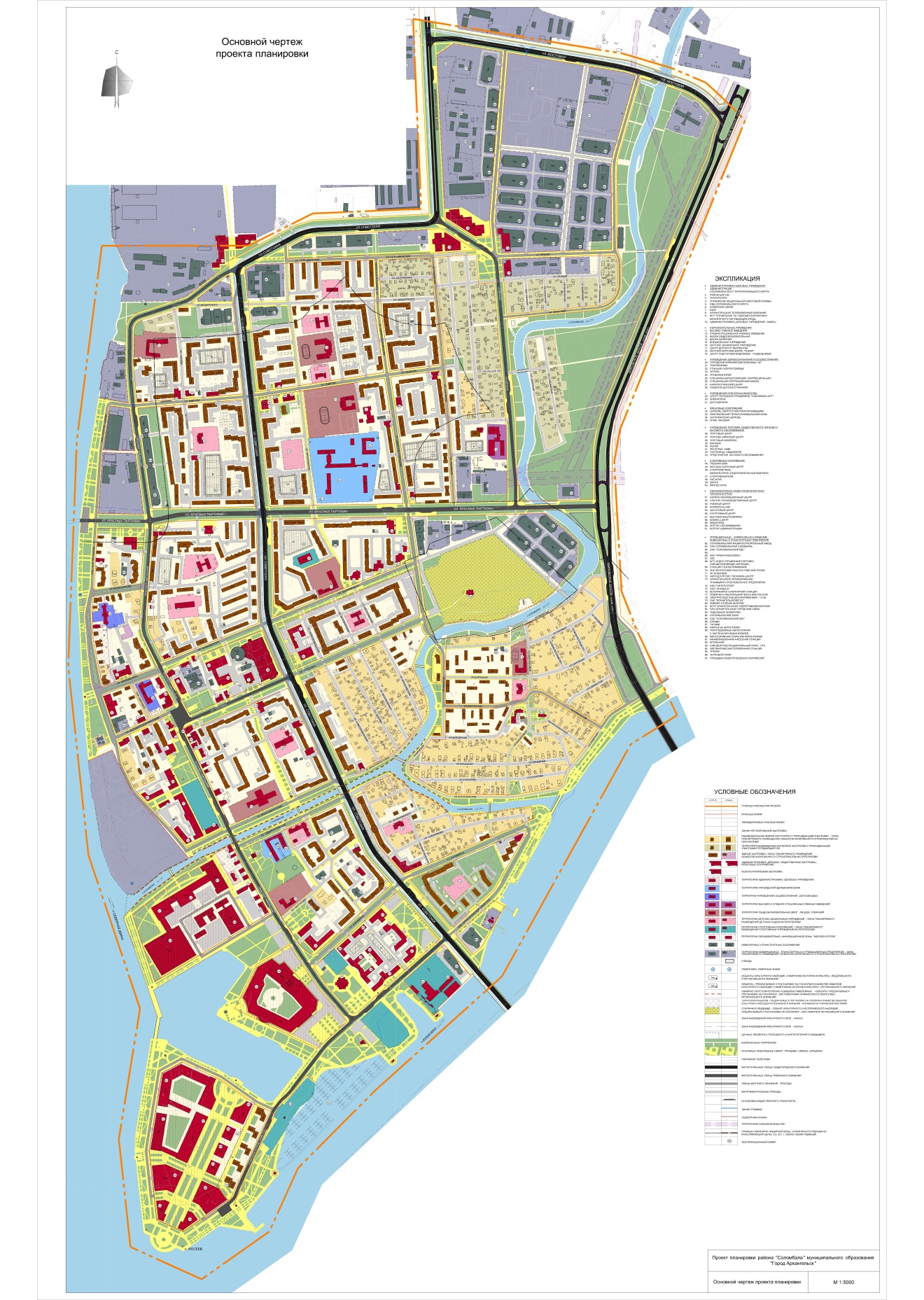 ПриложениеУТВЕРЖДЕНраспоряжением Главымуниципального образования"Город Архангельск"от 24.07.2018 № 2134р№п/пНаиме-
нованиепред-
приятияСуществующее положениеСуществующее положениеСуществующее положениеСуществующее положениеСуществующее положениеСуществующее положениеСуществующее положениеСуществующее положениеПроектные предложенияПроектные предложенияПриме-
чание№п/пНаиме-
нованиепред-
приятияСанитарно-защитная зона, санитарный разрыв, м, класс предприятияСанитарно-защитная зона, санитарный разрыв, м, класс предприятияСанитарно-защитная зона, санитарный разрыв, м, класс предприятияСанитарно-защитная зона, санитарный разрыв, м, класс предприятияНомер и дата СЗЗ согласно данным Управления Роспотребнадзора по Архангельской областиНомер и дата СЗЗ согласно данным Управления Роспотребнадзора по Архангельской областиНомер и дата СЗЗ согласно данным Управления Роспотребнадзора по Архангельской областиСоблюдениесанитарно-защитнойзоныМероприятия по снижениюуровня фонового загрязненияатмосферного воздуха с учетом СанПиН 2.2.1/2.1.1.1200-03Санитарно-защитная зона,санитарный разрыв по СанПиН 2.2.1/2.1.1.1200--03 / класс предприятия/ зона санитарной охраны, мПриме-
чание№п/пНаиме-
нованиепред-
приятияПо проектуСЗЗпо томуПДВпо СанПиН2.2.1/2.1.1.1200-03приня-
таявпроектена проектСЗЗна проектПДВна проектПДССоблюдениесанитарно-защитнойзоныМероприятия по снижениюуровня фонового загрязненияатмосферного воздуха с учетом СанПиН 2.2.1/2.1.1.1200-03Санитарно-защитная зона,санитарный разрыв по СанПиН 2.2.1/2.1.1.1200--03 / класс предприятия/ зона санитарной охраны, мПриме-
чание123456789101112131.ОАО "Солом-
бальский целлю-
лозно-бумажный комбинат" (ул.Киров-
ская, 4)Проект обоснованияразмеров предваритель-ной (расчетной) СЗЗ.Расчетная СЗЗ показанана Схеме мероприятийпо охране окружающейсреды (проектные пред-ложения). Полученныйрасчетным путем размерСЗЗ должен быть под-твержден результатаминатурных исследованийатмосферного воздуха иизмерении уровнейшума на границе расчет-ной СЗЗ и селитебнойтерритории после выполнения природоох-ранных мероприятий2010 г.(разр. навыброс 
№ 05-23/01-60 от 11.02.2009)1000/I500/IIЭкспертноезаключение№ 5/151/1014.10.2010№ 29.01.02.540.Т.000565.10.10Согласо-
ванописьмом от08.12.2008№ 8214/02-1Несоблю-даетсяВыполнение комплексаприродоохранных мероприятий. Доработка проекта СЗЗс учетом п.2.2 для установления установленной (окончательной) СЗЗ с учетом п.п. 4.2; 4.5 с оценкой риска здоровью.Организация СЗЗ с учетомп.3.2 по проектуЗа грани-цейпроекти-рования-от границы террито-рии пред-приятияПроект обоснованияразмеров предваритель-ной (расчетной) СЗЗ.Расчетная СЗЗ показанана Схеме мероприятийпо охране окружающейсреды (проектные пред-ложения). Полученныйрасчетным путем размерСЗЗ должен быть под-твержден результатаминатурных исследованийатмосферного воздуха иизмерении уровнейшума на границе расчет-ной СЗЗ и селитебнойтерритории после выполнения природоох-ранных мероприятий1000/I1000/I(р.7.1.1 п.4)1000/I500/IIЭкспертноезаключение№ 5/151/1014.10.2010№ 29.01.02.540.Т.000565.10.10Согласо-
ванописьмом от08.12.2008№ 8214/02-1Несоблю-даетсяВыполнение комплексаприродоохранных мероприятий. Доработка проекта СЗЗс учетом п.2.2 для установления установленной (окончательной) СЗЗ с учетом п.п. 4.2; 4.5 с оценкой риска здоровью.Организация СЗЗ с учетомп.3.2 по проектуПо проекту /I/1000для новогостр-ва 1000/I-от площадных источ-ников цеха БОПСПроект обоснованияразмеров предваритель-ной (расчетной) СЗЗ.Расчетная СЗЗ показанана Схеме мероприятийпо охране окружающейсреды (проектные пред-ложения). Полученныйрасчетным путем размерСЗЗ должен быть под-твержден результатаминатурных исследованийатмосферного воздуха иизмерении уровнейшума на границе расчет-ной СЗЗ и селитебнойтерритории после выполнения природоох-ранных мероприятий500/II500/II1000/I500/IIЭкспертноезаключение№ 5/151/1014.10.2010№ 29.01.02.540.Т.000565.10.10Согласо-
ванописьмом от08.12.2008№ 8214/02-1Несоблю-даетсяВыполнение комплексаприродоохранных мероприятий. Доработка проекта СЗЗс учетом п.2.2 для установления установленной (окончательной) СЗЗ с учетом п.п. 4.2; 4.5 с оценкой риска здоровью.Организация СЗЗ с учетомп.3.2 по проектуПо проекту /II/500для новогостр-ва 500/II2.ООО "Север-транс"50/V50/VСоблю-даетсяВынос50/V3.ОАО "Морской техни-ческий сервис" ("Мортех-
сервис"), Мосеев остров, 5100/IV(р.7.1.2)100/IVНетребуется19.02.2007№ 29.01.02.149.Т.О.01442.02.07НетребуетсяСоблю-даетсяВынос (строительство Бизнес-центра на ценной градострои-тельной привлекательнойтерритории).100/IV4.ООО "Рост",(о.Мосеев, 18)50/V(р.7.1.12)100/IV(р.7.1.5 п.2)50/V(№ 5875/02-2 от 30.08.2007)НетребуетсяНетребуетсяСоблю-даетсяВынос в связи с использованиемценной градостроительной при-влекательной территории длястроительства Бизнес-центра50/V5.Архан-
гельский филиал ОАО "Архан-
гельск-облгаз"2004 г.(разр.на выброс)№ 01-145(2)от 01.10.2004от 2010на согла-совании-площадка 
№ 2 "ГНП"(ул.Красных партизан, 40)100/IV100/IV100/IVСоблю-дается-100/IV6.ООО "Петровская верфь" (пр.Николь-
ский, 15)300/III300/III---Не соблю-даетсяВынос300/III7.ОАО "Судо-
ремонтныйзавод "Красная кузница"(пр.Николь-
ский, 15)300/III(р.7.1.2 п.17)300/IIIНе соблю-даетсяВынос300/III8.ООО "Морнефте-
сервис"(пр.Николь-
ский, 15)100/IV100/IV-21.05.2007№ 29.01.02.025Т001676.05.07-Не соблю-даетсяВынос100/IV9.ООО "АВ Мебель"(ул.Валяв-
кина, 38)100/IV(р.7.1.5 п.5)100/IVНе соблю-даетсяВынос100/IV10.ООО "Судо-
ходная компания "Арктик-
рейд"(Мосеев остров, 5)-50/V(р.7.1.14)50/VНетребуется-НетребуетсяСоблю-даетсяВынос в связи с использованиемценной градостроительнойпривлекательной территориипод строительствоБизнес-центра50/V11.ФГУП "Архан-
гельская ордена трудового Красного Знамени" гидро-
графи-
ческая база ФГУП "Гидрогра-фическое предприя-тие", ул.Маяков-
ского,12100/IV(2009)100/IV100/IV02.04.2010№ 29.01.02.512.Т.000195.04.1013.10.2009№ 29.01.02.512.Т.0.04448.10.09НетребуетсяНесоблю-даетсяПеревод котельной на газ.Организация СЗЗ согласнор.7.1.10 прим. 1По расчету/для новогостроительства50(п.3.5* СНиП2.07.01.89*)Разре-
шение на выброс №05-23/01-231от 23.11.2009№ 1811 с01.01.2010по 31.12.201412.Филиал "Архангель-ский экспе-
диционныйотряд аварийно-спасатель-
ных и под-водно-технических работ" ГУП -50/V50/VНетребуется-НетребуетсяСоблю-даетсяВынос50/V"Мурман-
ское бассей-новое аварийно-спасатель-
ное управление" (о.Мосеев,21)13.ООО "Архан-
гельскаястрои-
тельная компания-2"(ул.Валяв-
кина, 38, корп.2)-50/V50/VНе соблю-даетсяВынос50/V14.ООО "Ермак"(ул.Валяв-
кина, 38, корп.1)-50/V50/VНе соблю-даетсяВынос50/V15.АФ "176 СРЗ" ОАО "ЦС "Звездочка" (ул.Красно-
флотская, 1)(2010)300/III(разр.на выброс)№ 11-28/01-165 от 26.02.2010300/III(р.7.1.2 п.17)300/IIIНесоблю-даетсяВынос300/III16.Войсковая часть 903842005г.Военный городок № 13 (Соломбала, пр.Николь-
ский, 81)100/IV(разр.на выброс)№ 01-61 от 18.11.2005100/IV100/IVНе соблю-даетсяТо жеПо проекту/IV/10017.ОАО "Солом-
бальский ЛДК"(разр.на выброс)№ 01-28 от 24.07.2007За границейпроекти-рованияПлощадка № 2(Маймак-
санское шоссе)Проект расчетной (пред-варительной) санитарно-защитной зоны (2010г.).Интегральная СЗЗ похимическому и физиче-скому факторам воз-действия с учетом пер-спективы развития пока-зана на Схеме мероприя-тий по охране окру-жающей среды (проект-ные предложения).Полученный расчетнымпутем размер СЗЗ необ-ходимо подтвердитьнатурными исследова-ниями, проводимыми всоответствии с програм-
мой наблюдений дляопределения установ-ленной (окончательной)СЗЗ300/III(2007)300/III(р.7.1.5 п.4)300/IIIот 19.05.2011 №29.01.02.530.Т.000276.05.1128.11.2007 №29.01.02.016.Т.0023.30.11.07Не соблю-даетсяДоработка проекта СЗЗ для оп-ределения установленной(окончательной) СЗЗ на основании результатов натурныхнаблюдений и измерений дляподтверждения расчетнойПо проекту/III/300Для новогостроительства 300/IIIПроект расчетной (пред-варительной) санитарно-защитной зоны (2010г.).Интегральная СЗЗ похимическому и физиче-скому факторам воз-действия с учетом пер-спективы развития пока-зана на Схеме мероприя-тий по охране окру-жающей среды (проект-ные предложения).Полученный расчетнымпутем размер СЗЗ необ-ходимо подтвердитьнатурными исследова-ниями, проводимыми всоответствии с програм-
мой наблюдений дляопределения установ-ленной (окончательной)СЗЗ(предварительной) СЗЗ сучетом п.п.4.2; 4.5.Организация СЗЗ с учетомп.3.2 по проекту18.ОАО "Солом-
бальскаясудострои-
тельная верфь"(пр.Николь-
ский, 101)-100/IV100/IVНетребуется--Не соблю-даетсяВыполнение п.п. 3.2; 4.1; 4.3; 4.5. Организация СЗЗ попроектуПо расчету/IV/10019.ЗАО "НП "Архан-
гельскхлеб"(разр. навыброс № 11-28/01-37 от 13.08.2010)Хлебозавод № 2(ул.Мещер-
ского, 3)100/IV(2010)100/IV(р.7.1.8 п.13)100/IVНе соблю-даетсяРазработка проекта СЗЗ с учетом п.п.3.2; 4.1; 4.3; 4.5 для уточнения размера СЗЗ.Организация СЗЗ по проектуПо проекту/IV/100Гараж – 
53 ед. транспорта(ул.Мещер-
ского, 1)100/IV(2010)100/IV(р.7.1.12 п.2)100/IVНе соблю-даетсяТо жеПо расчету/IV/10020.ОАО "Солом-
бальский машино-
строитель-
ный завод"(разр.на выброс)№ 05-23/01-01 от 09.12.2009)Действую-
щая пло-
щадка(пр.Николь-
ский, 75, корп.1)100/IV(2009)100/IV(р.7.1.2)100/IV(сан.задание№ 9732/02-2/02-1/02-5 от21.12.2010-03.03.2009№ 29.01.02.540.Т.О.03856.03.0927.05.2008№ 29.01.01.013.Т.003006 05.08Не соблю-даетсяРазработка проекта СЗЗ с учетом п.п. 3.2; 4.1; 4.3; 4.5 для уточнения размера СЗЗ.Организация СЗЗ по проектус учетом п.3.2По проекту/IV/10021.Автоцентр ООО "Москвич-сервис" (ул.Поляр-
ная, 48, корп.1)-100/IV(р.7.1.12 п.2)100/IVСоблю-дается-"-100/IV22.ЗАО "Архан-
гельский мясоком-
бинат – центр мясной промышлен-ности области" - 
1 т/сут., бойни нет(ул.Мосто-
вая, 16)50/V(7.1.8 п.6)50/VСоблю-дается-"-50/V23.ООО "Интер-
строй"(Лесотор-
говая база)50/V(7.1.11 п.2)50/VСоблю-дается-"-50/V24.ООО "Оптимист",ул.Мало-
николь-
ская, 26--50/V---Соблю-даетсяВынос50/V25.Лобанков И.В.,ул.Мосто-
вая, 2-100/IV100/IV--НетребуетсяСоблю-дается-"-100/IV26.ООО "Автосила",пр.Николь-
ский, 75-100/IV100/IV--НетребуетсяНе соблю-даетсяВынос жилья100/IV27.Кладбище Солом-
бальское(ул.Тере-
хина)под захоро-
нение – 
100/IV(р.7.1.12 п.15)100/IVНе соблю-даетсяЗакрытие50/V(р.7.1.12 п.3)28.Сезонная свалка снега(МУГХ Октябрь-
ского округа. Управление дорог и мостов)300/III300/IIIЗакрытиес последующимпроведением рекультивациисогласно СанПиН2.1.7.1287-03За границейпроекти-рования29.ООО "Лукойл-Север-Нефте-
продукт"НетребуетсяАЗС № 383,ул.Совет-
ская, 91100/IV100/IV(р.7.1.12 п.5)100/IV17.04.2007№ 29.01.02.020.Т.О.01584.04.0721.02.2008№ 29.01.02020.Т.002582.02.08; № 29.01.02.020.Т.003261.08.08 от 29.08.2008г.Соблю-даетсяОрганизация СЗЗ с учетом п.3.2100/IVРазре-
шениена выброс № 05-23/01-418п30.ООО "РН-Архан-
гельск-нефте-
продукт"07.07.2010№ 29.01.02. 516.Т.000.367.07.1019.03.2009№ 29.01.02516.Т.003913.03.09НетребуетсяАЗС № 55,ул.Совет-
ская, 30Проект расчетной СЗЗ(2010). Разработкаустановленной (оконча-тельной) СЗЗ на основа-нии результатов натур-ных наблюдений и измерений для подтверждения 
расчетных параметров50/V50/V(7.1.12 п.8)50/V07.07.2010№ 29.01.02. 516.Т.000.367.07.1019.03.2009№ 29.01.02516.Т.003913.03.09Не соблю-даетсяВыносПо проекту2010Разре-
шениена выброс № 05-23/01-847на основанииприказа № 746 от 28.08.2009АЗС № 386,ул. Адм. 
Кузнецова50/V50/V(7.1.12 п.8)50/V07.07.2010№ 29.01.02. 516.Т.000.367.07.1019.03.2009№ 29.01.02516.Т.003913.03.09Соблю-дается-"-50/VРазре-
шениена выброс № 05-153/01-415п31.Торговый центр,пр.Николь-
ский, 3350/V(7.1.12 п.6)50/VСоблю-даетсяВыполнение п. 3.1732.Торговый комплекс,ул.Тере-
хина, 1150/V(р.7.1.12 п.6)33.Рынок:50/V(7.1.12 п.6)50/Vул.Тере-
хина, 5Не соблю-даетсяПроведение надзорных меро-приятий согласно п.3.17По расчету/V/5034.Ресторан. Кафе:50/V(7.1.12 п.6)50/Vпр.Николь-
ский, 19Не соблю-даетсяРеорганизация в детский клуб-ул.Красных партизан, 14Соблю-дается50/Vул.Кедрова, 26Не соблю-даетсяРеорганизация в библиотеку идетский клуб-пр.Николь-
ский, 64Соблю-даетсяул.Валяв-
кина, 2Соблю-даетсяЛиквидация-35.Колодец приема жидких стоковРНС "Соломбала"(ул.Усть-Двинская)300/III(р.7.1.13 п.4)300/IIIНе соблю-даетсяЛиквидацияслива жидкихстоков в колодец36.Канализа-
ционнаянасосная станция20(р.7.1.13 табл.7.1.2)2020ул.Мещер-
ского,1Соблю-даетсяул.Красных партизан, 19Соблю-даетсяул.Гуляева, 55Соблю-даетсяул.Совет-
ская, 7Соблю-даетсяул.Усть-Двинская(РНС "Солом-
бала")Соблю-дается37.Электро-
подстанция"Соломбаль-
ская" 110/35/6 2х40 мВА-200(СНиП 23-03-2003)200Не соблю-даетсяВыполнение расчетов согласноп.6.1 с комплексом мероприятий,обеспечивающих ПДУ шума натерритории жилой застройкиПо расчету/20038.Высоко-
вольтные линииэлектро-
передач(ПУЭ)110 кВ-2020Соблю-дается-2035 кВ-1616Соблю-дается-1639.Маги-
стральные улицыобщегород-
ского,районного значения-50(СНиП 2.07.01-89* п.6.19)50Не соблю-даетсяСоблюдение п.2.6 с комплексоммероприятий, обеспечивающихПДК загрязняющих веществ иПДУ шума на территории жилойзастройкиПо расчету/5040.ЗАО "Архан-
гельскиймясокомби-
нат – центрмясной промышлен-ности области" -
1 т/сутбойни нет(Талажское шоссе)50/V(7.1.8 п.6)50/VСоблю-дается-50/V41.Автостоянки (закрытые, встраи-ваемые, полупод-земные, открытые)Согласнотабл.7.1.1,примечаний1-12 р.7.1.12,п.2.6В соответствии с п.2.6 выполне-ние расчетов рассеивания загрязнения атмосферного воздухаи физических факторов с комплексом мероприятий, обеспечи-вающих ПДУ шума и ПДК загрязняющих веществ на территории жилой застройки с после-дующим проведением натурныхисследований и измеренийСогласноп.2.6;табл.7.1.1,примечаний1-12 р.7.1.12,42.Архангель-
ское муни-ципальное трамвайно-троллейбус-
ное пред-приятие, ул.Мостовая300/III(р.7.1.12 п.6)№п/пНаименованиеЕдиницаизмеренияСуществующее положениеI очередьстрои-тельстваРасчетныйсрок1234561.Территория в границахпроектированияга6366366362.Жилищный фонд (всего)Общий объем жилого фонда,в том числе:тыс.м2 общ.площ.662,0662,01151,0а) существующий сохраняемый, где:т.м2 общ.пл.%662,0100662,0100560,0100- 1 этажный-"-53,28,053,28,045,08,1- 2-3 этажный-"-155,323,5155,323,561,511,0- 4-5 этажный-"-183,027,6183,027,6183,032,7- 7-10 этажный-"-270,540,9270,540,9270,548,3б) новое строительство, гдет.м2 общ.пл.%--591,0100- 2-3 этажное-"---6,31,1- 4-5 этажное-"---146,924,9- 7-10 этажное-"---422,871,5- 12 этажное-"---15,02,53.Населениетыс.чел.3028,244,34.Средняя обеспеченность общейплощадью на 1 жителям222,123,526,05.Снос малоценного и ветхогожилого фондатыс.м2 общ.пл.--102,05.1Процент сноса к новомустроительству%--7,36.Плотность населениячел./га1252007.Средний коэффициент плотностизастройки0,40,77.1.Средний коэффициент застройки0,20,48.Основные объекты культурно-бытового обслуживания8.1.Общая площадь объектов обслуживания без инновационной зоны "Мосеев остров" (новое строительство)тыс.м2 общ.пл.-52,5228,58.2.Общеобразовательные школымест1 тыс.жит.3460115,53460122,754151228.3.Детские дошкольныеУчреждениямест1 тыс.жит.85528,585530213048,18.4.Учреждения культурыи искусстватыс.м2 общ.пл.4,64,625,18.5.Больнично-поликлиническийкомплекс со станцией скоройпомощитыс.м2 общ.пл.17,317,317,38.6.Поликлиникипосещ.в смену1х1361х6001х1361х6001х1361х6008.7.Культовые сооруженияобъект1148.8.Спортивные сооруженияуказаны в пояснительной запискеуказаны в пояснительной запискеуказаны в пояснительной запискеуказаны в пояснительной записке8.9.Морской профессиональныйлицеймест7207207208.10.Пожарное депомашин8888.11.Строящийся торговый комплекстыс.м2 общ.пл.-43,543,58.12.Проектируемый торговый комплекстыс.м2 общ.пл.-4,04,08.13.Проектируемая администрацияСоломбальского территориаль-ного округатыс.м2 общ.пл.-5,05,09.Улично-дорожная сеть и транспорт9.1.Улично-дорожная сетьМагистральные улицы общего-родского значения регулируе-мого движениякм5,346,4414,84Магистральные улицы районного значения км3,73,710,14Улицы местного значениякм20,720,727,099.2.Искусственные сооруженияна УДСТранспортная развязкаобъект--3Мостобъект99109.3.Объекты общественногопассажирского транспортаАвтобускм-5,314,65Трамвайодн.пути-5,35,3Троллейбусодн.пути-5,35,39.2.Сооружения для обслуживанияи хранения транспортныхсредств:а) гаражим/место191219121459б) автостоянкиполуподземныем/место--1593многоярусные (крытые)м/место--16999открытыем/место--5434встроенныем/место--470010.Инженерная подготовка территории10.1.Защита от затопленияпаводками:а) подсыпкатыс.м3-156,21482,11б) повышение отметок дорогкм--10,210.2.Защита от подтопленияб) устройство дренажа вдоль К2км--8,210.3.Берегоукреплениекм1,21.28,011.Водоснабжение11.1.Водопотреблениетыс.м3/сут6,17,722,011.2.Протяженность сетейкм32,137,340,312.Канализация12.1.Общее поступление сточных водтыс.м3/сут4,65,518,312.2.Протяженность сетейкм17,122,925,013.Дождевая канализация13.1.Протяженность сетейкм9,213,324,614.Теплоснабжение14.1.Расход тепла всего__МВт__Гкал/ч129,1111,0140,0120,03239,0205,514.2.Протяженность теплотрассыкм4,394,397,4915.Газоснабжение15.1.Расход газа всегом3/час-2545,66918,415.2.Протяженность газовых сетейвысокого давления Р=0,6 МПакм-1,02,315.3.Протяженность газовых сетейсреднего давлениякм-5,610,016.Электроснабжение16.1Понизительная подстанция110/6-10 кВшт.12216.2.Количество РП, РТПнапряжением 6-10 кВшт.34616.3.Вновь подключаемаяэлектрическая нагрузкакВт-75002100017.Телефонизация17.1.Количество АТСшт.22217.2.Вновь подключаемоеколичество телефоновшт.-3501080018.Радиофикация18.1.Количество ОУСшт.11118.2.Вновь подключаемое количество радиоточек (приемников эфирноговещанияшт.-2009500№п/пНаименованиеСтоимость (млн.руб.)Стоимость (млн.руб.)%к итогу№п/пНаименованиеВ ценах2001г.В действую-
щих ценах%к итогу1.Жилищное строительство---2.Объекты обслуживания741,24202,565,53.Инженерное оборудование. Всего:199,51131,317,6в том числе:- водоснабжение35,7202,53,2- хоз.бытовая канализация92,6525,18,2- дождевая канализация10,157,30,9- теплоснабжение---- газоснабжение1,58,50,1- электроснабжение57,1323,85,0- связь2,514,20,24.Инженерная подготовка территории15,587,41,45.Улично-дорожная сеть и транспорт175,8996,815,5Итого1132,06418,0100,0№
п/пНаименование1 планиро-
вочное образо-вание2 планиро-
вочное образо-вание3 планиро-
вочное образо-вание4 планиро-
вочное образо-ваниеИтого1.Территория многоквартирной жилой застройки19,531,424,739,7115,32.Территория 2-3 этажной жилой застройки4,24,311,02,021,53.Территория индивидуальной жилой застройки с приусадебными участками0,82,839,512,255,34Территория общественно-деловых зон15,12,64,51,623,85.Территория здравоохранения и соцобеспечения0,80,7-5,77,26.Территория высших и средне-специальных учебных заведений0,2--0,91,17.Территория культурных заведений2,7---2,78.Территория культовых сооружений2,10,10,3-2,59.Территория спорта3,5-0,4-3,910.Озелененные территории6,74,61,310,423,011.Улично-дорожная сеть31,818,230,035,9115,912.Территория набережной23,83,87,33,037,913.Коммунальные предприятия0,715,58,249,974,314.Территория ЛЭП---19,019,015.Территория кладбища--10,5-10,516.Водное пространство44,616,517,24,983,217*.Образовательно--инновационная территория (остров Мосеев)38,9---38,9Итого:Итого:195,4100,5154,9185,3636,0Приложениек проекту планировки района  "Соломбала" муниципального  образования "Город Архангельск"